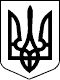 МІНІСТЕРСТВО ОСВІТИ І НАУКИ, МОЛОДІ ТА СПОРТУ УКРАЇНИ 
Н А К А З 
13.04.2011  N 329 
                                      Зареєстровано в Міністерстві 
                                      юстиції України 
                                      11 травня 2011 р. 
                                      за N 566/19304 
 
Про затвердження Критеріїв 
              оцінювання навчальних досягнень учнів 
                 (вихованців) у системі загальної 
                         середньої освіти 
 
     Відповідно до статті 34 Закону України "Про загальну  середню 
освіту" (   651-14   ),   постанови   Кабінету  Міністрів  України 
від 27.08.2010 N 778 ( 778-2010-п )  "Про  затвердження  Положення 
про  загальноосвітній  навчальний  заклад"  та  з метою додержання 
державних вимог  до  рівня  загальноосвітньої   підготовки   учнів 
Н А К А З У Ю: 
     1. Затвердити  Критерії оцінювання навчальних досягнень учнів 
(вихованців) у системі загальної середньої освіти, що додаються. 
     2. Департаменту  загальної  середньої  та  дошкільної  освіти 
(Єресько О.В.): 
     2.1. Подати  цей наказ на державну реєстрацію до Міністерства 
юстиції України в установленому порядку. 
     2.2. До 01.08.2011 розробити вимоги до оцінювання  навчальних 
досягнень  учнів  (вихованців)  з предметів інваріантної складової 
навчального плану. 
     3. Розмістити цей наказ на офіційному веб-сайті  Міністерства 
та   на  освітньому  порталі  "Єдине  освітнє  інформаційне  вікно 
України". 
     4. Цей  наказ  набирає  чинності  з   дня   його   офіційного 
опублікування. 
     5. Контроль за виконанням цього наказу покласти на заступника 
Міністра Б.М.Жебровського. 
 Міністр                                              Д.В.Табачник 
 
                                      ЗАТВЕРДЖЕНО 
                                      Наказ Міністерства освіти 
                                      і науки, молоді та спорту 
                                      України 
                                      13.04.2011  N 329 
                                      Зареєстровано в Міністерстві 
                                      юстиції України 
                                      11 травня 2011 р. 
                                      за N 566/19304 
 
                             КРИТЕРІЇ 
                 оцінювання навчальних досягнень 
                   учнів (вихованців) у системі 
                    загальної середньої освіти 
 
     1. Ці  Критерії  визначають  загальні  підходи  до визначення 
рівня навчальних досягнень учнів  (вихованців)  (далі  -  учні)  у 
системі  загальної  середньої освіти та встановлюють відповідність 
між вимогами до знань,  умінь і навичок учнів та показником оцінки 
в балах відповідно до рівнів навчальних досягнень. 
     2. Ці   Критерії   реалізуються   в  нормах  чотирьох  рівнів 
досягнень: початковий,  середній,  достатній,  високий (додатки  1 
та 2).     Перший рівень  -   початковий.   Відповідь   учня   (учениці) 
фрагментарна,  характеризується початковими уявленнями про предмет 
вивчення.     Другий рівень - середній.  Учень (учениця) відтворює основний 
навчальний  матеріал,  виконує  завдання   за   зразком,   володіє 
елементарними вміннями навчальної діяльності.     Третій рівень  -  достатній.  Учень  (учениця)  знає  істотні 
ознаки  понять,  явищ,  зв'язки  між  ними,  вміє пояснити основні 
закономірності, а також самостійно застосовує знання в стандартних 
ситуаціях,     володіє     розумовими     операціями    (аналізом, 
абстрагуванням,  узагальненням  тощо),   вміє   робити   висновки, 
виправляти  допущені помилки.  Відповідь учня (учениці) правильна, 
логічна, обґрунтована, хоча у ній бракує власних суджень.     Четвертий рівень   -   високий.   Знання   учня  (учениці)  є 
глибокими, міцними, системними; учень (учениця) вміє застосовувати 
їх  для виконання творчих завдань,  його (її) навчальна діяльність 
позначена  вмінням  самостійно  оцінювати  різноманітні  ситуації, 
явища, факти, виявляти і відстоювати особисту позицію.     Кожний наступний  рівень  вимог  вбирає  в  себе  вимоги   до 
попереднього, а також додає нові. 
     3. За  цими  Критеріями  оцінювання  здійснюється  у  процесі 
повсякденного вивчення  результатів  навчальної  роботи  учнів  на 
уроках  і  вдома,  а  також  за  результатами перевірки навчальних 
досягнень  учнів:  усної,  зокрема   індивідуальне,   групове   та 
фронтальне опитування; письмової, зокрема самостійні та контрольні 
роботи,  тестування;  графічної,  зокрема  робота  з   діаграмами, 
графіками,   схемами,   контурними  картами;  практичної,  зокрема 
виконання різних видів експериментальних досліджень та  навчальних 
проектів, робота з біологічними об'єктами, виготовлення виробів.     При визначенні рівня навчальних досягнень учнів враховуються:     характеристики відповіді:      правильність,      логічність, 
обґрунтованість, цілісність;     якість знань;     сформованість загальнонавчальних  та   предметних   умінь   і 
навичок;     рівень володіння розумовими операціями:  вміння  аналізувати, 
синтезувати,  порівнювати,  класифікувати,  узагальнювати,  робити 
висновки тощо;     вміння виявляти  проблеми  та  розв'язувати  їх,  формулювати 
гіпотези;     самостійність оцінних суджень. 
     4. Обов'язковому  оцінюванню  підлягають навчальні досягнення 
учнів  з  предметів  інваріантної  складової   навчального   плану 
закладу.     У першому класі дається словесна характеристика знань,  умінь 
і навичок  учнів.  У  наступних  класах оцінювання здійснюється за 
12-бальною   системою  (шкалою)  і  його  результати  позначаються 
цифрами  від  1  до 12.  За рішенням педагогічної ради навчального 
закладу може надаватися словесна  характеристика  знань,  умінь  і 
навичок учнів другого класу.     У випадку невідповідності  рівня  навчальних  досягнень  учня 
(учениці) цим Критеріям позначається "не атестований".     Особливості оцінювання   навчальних   досягнень    дітей    з 
особливими  освітніми  потребами  здійснюється відповідно до вимог 
чинного законодавства. 
     5. Заклад  може  використовувати  інші   системи   оцінювання 
навчальних  досягнень  учнів  за  погодженням з місцевими органами 
управління освітою.  При цьому оцінки з  навчальних  предметів  за 
семестри,   рік,   результати   державної   підсумкової  атестації 
переводяться у бали відповідно до цих Критеріїв.     До інших   систем   оцінювання  може  відноситися  рейтингова 
система,  яка сприяє формуванню ключових компетентностей і створює 
можливості для:     підвищення мотивації учнів до самонавчання та самооцінювання;     розширення можливості  в індивідуальній підготовленості учнів 
на кожному етапі навчального процесу;     підвищення об'єктивності    оцінювання   не   лише   протягом 
навчального року, а й за весь період навчання;     градації значущості  балів,  які  отримують учні за виконання 
різних видів робіт (самостійна робота,  підсумкова робота,  творча 
робота,    олімпіади,    виставки,    конкурси    творчих   робіт, 
науково-дослідні  й  художні   проекти,   діяльність   в   органах 
учнівського самоврядування, у соціально-корисних проектах тощо).     З метою оцінювання індивідуальних досягнень учнів  може  бути 
використаний метод оцінювання портфоліо.     Портфоліо -  це   накопичувальна   система   оцінювання,   що 
передбачає  формування  уміння  учнів  ставити  цілі,  планувати і 
організовувати власну  навчальну  діяльність;  накопичення  різних 
видів  робіт,  які  засвідчують  рух  в  індивідуальному розвитку; 
активну  участь  в  інтеграції  кількісних   і   якісних   оцінок; 
підвищення ролі самооцінки.     Таке оцінювання передбачає визначення критеріїв для включення 
учнівських  напрацювань  до  портфоліо;  форми  подання матеріалу; 
спланованість оцінного процесу;  елементи самооцінки з  боку  учня 
тощо.     Впровадження рейтингової   системи   оцінювання   та   методу 
оцінювання  -  портфоліо  здійснюється  з урахуванням рекомендацій 
МОНмолодьспорту. 
 Директор департаменту 
 загальної середньої 
 та дошкільної освіти                                  О.В.Єресько 
 
 Додаток 1 
                                      до Критеріїв оцінювання 
                                      навчальних досягнень учнів 
                                      (вихованців) у системі 
                                      загальної середньої освіти 
 
                             КРИТЕРІЇ 
                 оцінювання навчальних досягнень 
                      учнів початкової школи 
 
------------------------------------------------------------------|Рівні навчальних|Бали|Загальні вимоги до знань, умінь і навичок ||    досягнень   |    |                  учнів                   ||----------------+----+------------------------------------------||  I. Початковий |  1 |Учні засвоїли знання у формі окремих      ||                |    |фактів, елементарних уявлень              ||                |----+------------------------------------------||                |  2 |Учні відтворюють незначну частину         ||                |    |навчального матеріалу, володіють окремими ||                |    |видами умінь на рівні копіювання зразка   ||                |    |виконання певної навчальної дії           ||                |----+------------------------------------------||                |  3 |Учні відтворюють незначну частину         ||                |    |навчального матеріалу; з допомогою вчителя||                |    |виконують елементарні завдання, потребують||                |    |детального кількаразового їх пояснення    ||----------------+----+------------------------------------------||  II. Середній  |  4 |Учні відтворюють частину навчального      ||                |    |матеріалу у формі понять з допомогою      ||                |    |вчителя, можуть повторити за зразком певну||                |    |операцію, дію                             ||                |----+------------------------------------------||                |  5 |Учні відтворюють основний навчальний      ||                |    |матеріал з допомогою вчителя, здатні з    ||                |    |помилками й неточностями дати визначення  ||                |    |понять                                    ||                |----+------------------------------------------||                |  6 |Учні будують відповідь у засвоєній        ||                |    |послідовності; виконують дії за зразком у ||                |    |подібній ситуації; самостійно працюють зі ||                |    |значною допомогою вчителя                 ||----------------+----+------------------------------------------|| III. Достатній |  7 |Учні володіють поняттями, відтворюють їх  ||                |    |зміст, уміють наводити окремі власні      ||                |    |приклади на підтвердження певних думок,   ||                |    |частково контролюють власні навчальні дії ||                |----+------------------------------------------||                |  8 |Учні вміють розпізнавати об'єкти, які     ||                |    |визначаються засвоєними поняттями; під час||                |    |відповіді можуть відтворити засвоєний     ||                |    |зміст в іншій послідовності, не змінюючи  ||                |    |логічних зв'язків; володіють вміннями на  ||                |    |рівні застосування способу діяльності за  ||                |    |аналогією; самостійні роботи виконують з  ||                |    |незначною допомогою вчителя; відповідають ||                |    |логічно з окремими неточностями           ||                |----+------------------------------------------||                |  9 |Учні добре володіють вивченим матеріалом, ||                |    |застосовують знання в стандартних         ||                |    |ситуаціях, володіють вміннями виконувати  ||                |    |окремі етапи розв'язання проблеми і       ||                |    |застосовують їх у співробітництві з       ||                |    |учителем (частково-пошукова діяльність)   ||----------------+----+------------------------------------------||  IV. Високий   | 10 |Учні володіють системою понять у межах,   ||                |    |визначених навчальними програмами,        ||                |    |встановлюють як внутрішньопонятійні, так  ||                |    |і міжпонятійні зв'язки; вміють            ||                |    |розпізнавати об'єкти, які охоплюються     ||                |    |засвоєними поняттями різного рівня        ||                |    |узагальнення; відповідь аргументують      ||                |    |новими прикладами                         ||                |----+------------------------------------------||                | 11 |Учні мають гнучкі знання в межах вимог    ||                |    |навчальних програм, вміють застосовувати  ||                |    |способи діяльності за аналогією і в нових ||                |    |ситуаціях                                 ||                |----+------------------------------------------||                | 12 |Учні мають системні, міцні знання в обсязі||                |    |та в межах вимог навчальних програм,      ||                |    |усвідомлено використовують їх у           ||                |    |стандартних та нестандартних ситуаціях;   ||                |    |самостійні роботи виконують під           ||                |    |опосередкованим керівництвом; виконують   ||                |    |творчі завдання                           |------------------------------------------------------------------ 
 
                                      Додаток 2 
                                      до Критеріїв оцінювання 
                                      навчальних досягнень учнів 
                                      (вихованців) у системі 
                                      загальної середньої освіти 
 
                             КРИТЕРІЇ 
              оцінювання навчальних досягнень учнів 
                     основної й старшої школи 
 
------------------------------------------------------------------|Рівні навчальних|Бали|  Вимоги до знань, умінь і навичок учнів  ||    досягнень   |    |                                          ||----------------+----+------------------------------------------||  I. Початковий |  1 |Учні розрізняють об'єкти вивчення         ||                |----+------------------------------------------||                |  2 |Учні відтворюють незначну частину         ||                |    |навчального матеріалу, мають нечіткі      ||                |    |уявлення про об'єкт вивчення              ||                |----+------------------------------------------||                |  3 |Учні відтворюють частину навчального      ||                |    |матеріалу; з допомогою вчителя виконують  ||                |    |елементарні завдання                      ||----------------+----+------------------------------------------||  II. Середній  |  4 |Учні з допомогою вчителя відтворюють      ||                |    |основний навчальний матеріал, можуть      ||                |    |повторити за зразком певну операцію, дію  ||                |----+------------------------------------------||                |  5 |Учні відтворюють основний навчальний      ||                |    |матеріал, здатні з помилками й            ||                |    |неточностями дати визначення понять,      ||                |    |сформулювати правило                      ||                |----+------------------------------------------||                |  6 |Учні виявляють знання й розуміння основних||                |    |положень навчального матеріалу. Відповіді ||                |    |їх правильні, але недостатньо осмислені.  ||                |    |Вміють застосовувати знання при виконанні ||                |    |завдань за зразком                        ||----------------+----+------------------------------------------|| III. Достатній |  7 |Учні правильно відтворюють навчальний     ||                |    |матеріал, знають основоположні теорії і   ||                |    |факти, вміють наводити окремі власні      ||                |    |приклади на підтвердження певних думок,   ||                |    |частково контролюють власні навчальні дії ||                |----+------------------------------------------||                |  8 |Знання учнів є достатніми. Учні           ||                |    |застосовують вивчений матеріал у          ||                |    |стандартних ситуаціях, намагаються        ||                |    |аналізувати, встановлювати найсуттєвіші   ||                |    |зв'язки і залежність між явищами, фактами,||                |    |робити висновки, загалом контролюють      ||                |    |власну діяльність. Відповіді їх логічні,  ||                |    |хоч і мають неточності                    ||                |----+------------------------------------------||                |  9 |Учні добре володіють вивченим матеріалом, ||                |    |застосовують знання в стандартних         ||                |    |ситуаціях, уміють аналізувати й           ||                |    |систематизувати інформацію, використовують||                |    |загальновідомі докази із самостійною і    ||                |    |правильною аргументацією                  ||----------------+----+------------------------------------------||  IV. Високий   | 10 |Учні мають повні, глибокі знання, здатні  ||                |    |використовувати їх у практичній           ||                |    |діяльності, робити висновки, узагальнення ||                |----+------------------------------------------||                | 11 |Учні мають гнучкі знання в межах вимог    ||                |    |навчальних програм, аргументовано         ||                |    |використовують їх у різних ситуаціях,     ||                |    |уміють знаходити інформацію та            ||                |    |аналізувати її, ставити і розв'язувати    ||                |    |проблеми                                  ||                |----+------------------------------------------||                | 12 |Учні мають системні, міцні знання в обсязі||                |    |та в межах вимог навчальних програм,      ||                |    |усвідомлено використовують їх у           ||                |    |стандартних та нестандартних ситуаціях.   ||                |    |Уміють самостійно аналізувати, оцінювати, ||                |    |узагальнювати опанований матеріал,        ||                |    |самостійно користуватися джерелами        ||                |    |інформації, приймати рішення              |------------------------------------------------------------------ 